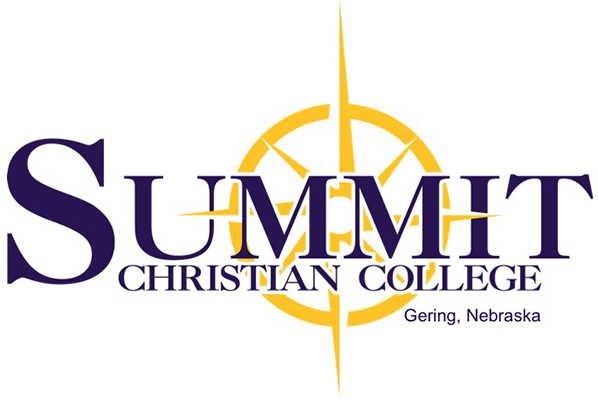 Qualifications1. New or returning students may apply2. Must be a full-time degree-seeking student, unless you are a senior citizen (55 years or older)3. Must not be on Character or Academic Probation4. Returning students must have fulfilled their Mentored Ministry and Chapel requirementsStudent Name 	Street Address/PO Box ____________________ City _______________ State ____ Zip ________Home Phone 	 Cell Phone	Marital Status	Classification for upcoming college year:    ⓪ Freshman      ⓪ Sophomore      ⓪ Junior      ⓪ Senior  Degree or Certificate _______________________________________________________________Home Church	  Are you a member? Y ⓪ N ⓪ I am applying for the following status scholarship (Please check one):____ Missionary dependent – Up to 25% tuition waiver based on financial need**____ Minister dependent – Up to 25% tuition waiver based on financial need**** Must include parent’s name and name of church or mission they serve___________________________________      ____________________________________________Parent’s Name                                                     Name of Church or Mission____ Spouse of a full-time SCC student – 25% tuition____ Senior Citizen (55 years old or older) – 50% tuition waiver (full-time or degree seeking not required)       ____ Dependent of SCC full-time faculty/staff – 100% tuitionSummit Christian College admits students of any race, color, and national or ethnic origin to all rights, privileges, programs and activities generally made available to students at the college.  It does not discriminate on the basis of gender, race, physical handicap, national or ethnic origin in administration of educational programs, admissions, employment practices, athletics, or other activities.  The college actively seeks to fulfill federal, state, and local laws and regulations in all its practices and facilities.“Summit Christian College, an Institution of Higher Learning, Educates Leaders for Christian Service.”